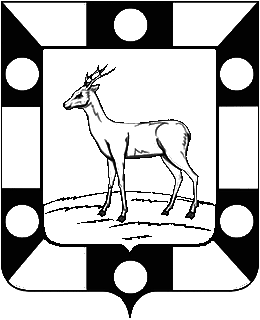 РОССИЙСКАЯ ФЕДЕРАЦИЯСОБРАНИЕ ПРЕДСТАВИТЕЛЕЙ ГОРОДСКОГО ПОСЕЛЕНИЯ ПЕТРА ДУБРАВА ВОЛЖСКОГО РАЙОНАСАМАРСКОЙ ОБЛАСТИВТОРОГО СОЗЫВАРЕШЕНИЕ     12.02.2015г.                                                                                                  №167«Об отчете Главы городского поселения Петра Дубравао работе Администрации поселения ио результатах своей деятельности за 2014 год»В  соответствии с Федеральным законом «Об общих принципах организации местного самоуправления в Российской Федерации» от 06.10.2003г. № 131-ФЗ, со статьями 38,39,40 Устава городского поселения Петра Дубрава Собрание представителей городского поселения Петра Дубрава муниципального района Волжский Самарской областиРЕШИЛО:1. Принять к сведению отчет Главы городского поселения Петра Дубрава муниципального района Волжский Самарской области о работе Администрации поселения и о результатах своей деятельности за 2014 год. Работу признать  - удовлетворительной.Отчет прилагается.         2.  Настоящее Решение опубликовать в газете «Голос Дубравы».Глава городского поселения                                           В.А. Крашенинников     Председатель                                                                                                    Собрания Представителей                                                        Л.Н. Ларюшина   